Posudek vedoucího bakalářské práce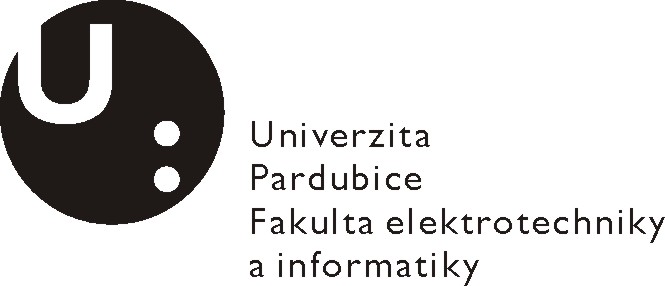 Slovní hodnocení:Otázky k obhajobě (max 2):Jak je v aplikaci řešen výpočet časových průběhů potřebných veličin v reálném čase? PROMOTIC je objektově orientový prostředek pro tvorbu software řídicích a informačních systémů - jsou ve vytvořené aplikaci využity možnosti objektového přístupu?Doporučení práce k obhajobě: 	Navržený klasifikační stupeň: 	Posudek vypracoval:Jméno, tituly:        	doc. Ing. František Dušek, CSc.
Zaměstnavatel:	FEI, Univerzita PardubiceV Pardubicích dne:	25. 5. 2011			Podpis:Jméno studenta:Michal FlídrTéma práce:Simulace a vizualizace soustavy nádržíCíl práce:Vytvořit aplokaci v PROMOTICu, která bude v reálném čase simulovat a vizualizivat chování zadaného systémuNaplnění cílů práce:Cíl práce byl splněn. Student vytvořil program generující časové průběhy výšek hladin v nádržích v závislosti na průběžně měnitelných hodnotách otevření ventilů a přítoků. Vizualizační část umožňuje zobrazit aktuální hodnoty i historii průběhu vybraných veličin. Kromě možnosti změn parametrů  v průběhu simulace zajišťuje i logické kontroly při zadávání parametrů a ovládání simulace. Logická stavba a stylistická úroveň práce:Práce má logickou strukturu a stylistická úroveň je dobrá.Využití záměrů, námětů a návrhů v praxi:Vzhledem k důslednému oddělení výpočetní části od části, která zpracovává aktuální hodnoty včetně jejich  vizualizace je možné výpočetní část nahradit částí realizující měření a ovládání externích signálů. Vytvořená aplikace je s malými změnami použitelná pro ovládání a vizualizaci reálného zařízeníPřípadné další hodnocení (připomínky k práci):Student docházel pravidelně na konzultace. Prokázal schopnost samostatně nastudovat znalosti potřebné pro vytvoření předkládané práce. Během práce musel řešit problematiku z různých oblastí - numerické řešení soustavy obyčelných diferenciálních a alagebraických rovnic ve formě vhodné pro výpočet v reálném čase, tvorbu aplikace v programovém prostředku PROMOTIC, návrh struktury aplikace vhodný pro běh v reálném čase, návrh grafického vzhledu obrazovek, vlastní vytvoření aplikace a  její odladění zejména s ohledem na logické vazby vyplývající z možnosti změn parametrů během výpočtu.